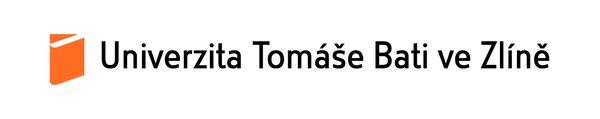 Manuál pro účastníkyBusiness Day 2023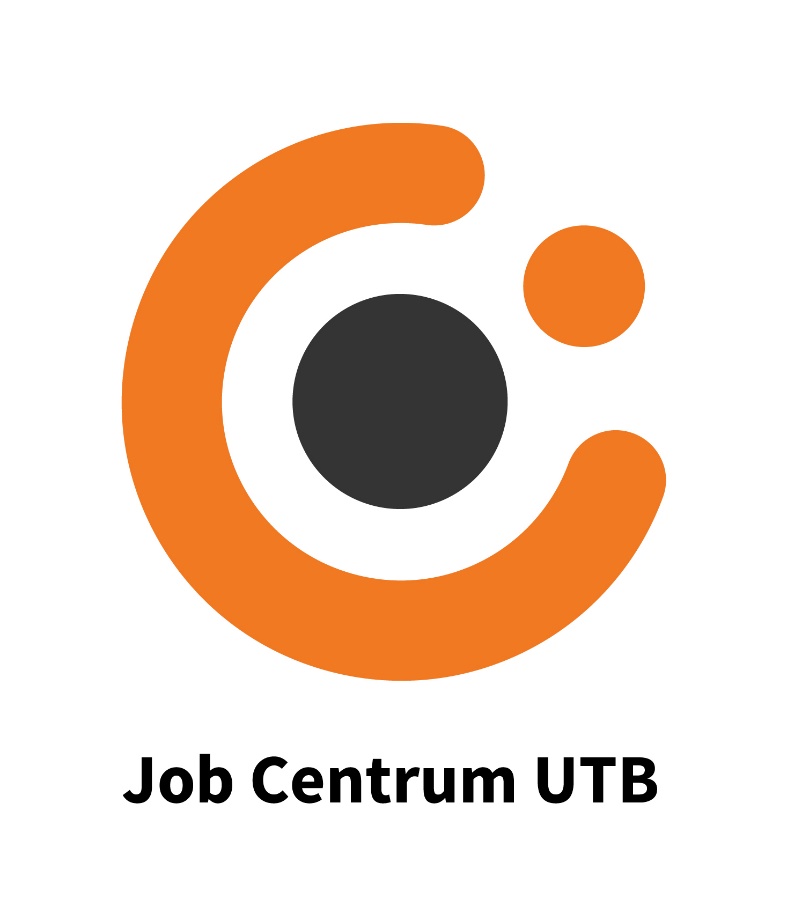 1. Úvodní informaceBusiness day 2023 (dále jen BD) se uskuteční 31. října 2023.BD proběhne v prostorách Kongresového a univerzitního centra:v budově Rektorátu (U13) Univerzity Tomáše Bati ve Zlíně (dále jen „UTB“), 
nám. T. G. Masaryka 5555, 760 01 Zlínv budově Kongresového centra (KC), nám. T. G. Masaryka 5556, 760 01 Zlín(umístění budov naleznete na https://www.utb.cz/univerzita/o-univerzite/mapa-arealu-utb/).Prohlídka prostoru před termínem konání BD je možná po dohodě s koordinátorem akce (viz kontakty).Cílem BD je mimo jiné i zprostředkovat osobní kontakt mezi studenty/absolventy UTB 
a firmami (potenciálními zaměstnavateli).Kdo se BD účastní?Zaměstnavatelé, kteří v současné době či v budoucnu plánují nábor absolventů 
a studentů.Firmy a instituce, které mají zájem o získání místa v povědomí studentů a absolventů UTB jako perspektivní zaměstnavatelé.Společnosti, které by se rády představily studentům a absolventům UTB jako „významní hráči na trhu“, s možností nabídnout studentům spolupráci (např. pracovní pozici, témata bakalářských, diplomových (BP/DP), případně disertačních prací; pozice pro odborné praxe, trainee programy nebo brigády).Kdo dále BD navštěvuje?Převážně studenti posledních ročníků a absolventi UTB, kteří hledají konkrétní nabídky pracovních míst či trainee programy.Studenti nižších ročníků, kteří hledají možnosti pracovního uplatnění již v průběhu studia, např. formou zkrácených úvazků či odborných stáží, popř. témata svých závěrečných prací.Zahraniční studenti mající zájem o krátkodobou/dlouhodobou odbornou stáž.Návštěvnost BD je sledována přímo v jejím průběhu a vyhodnocována anonymním dotazníkovým šetřením těsně po jejím skončení.V r. 2022 veletrh BD navštívilo 2 000 návštěvníků. Účastníkům nabízíme:prostor pro umístění stánku včetně zapůjčení nábytku;wi-fi a možnost připojení do el. sítě na stánku v den pořádání BD;propagace na internetových stránkách Job Centra, v prostorách budov UTB, rozeslání direct mailu všem studentům a evidovaným absolventům UTB, kteří poskytli příslušný souhlas; fotografie z akce;občerstvení v průběhu akce;možnost parkování; úklidové služby v průběhu akce a po jejím skončení; možnost zúčastnit se doprovodných akcí (viz podrobný popis v kapitole „Doprovodný program“);Důležité termíny2. Obecné podmínky2.1. Úvodní ustanovení 1. Pro účely těchto obecných podmínek se rozumí: a) pořadatelem Univerzita Tomáše Bati ve Zlíně (dále jen „UTB“), osobou oprávněnou za pořadatele je prorektorka pro rozvoj;b) účastníkem osoba, která vyplní a doručí pořadateli Závaznou přihlášku k účasti na Business day 2023;c) přihláškou Závazná přihláška k účasti na Business day 2023;d) BD Business day 2023. 2. Obecné podmínky stanovují smluvní vztahy mezi pořadatelem a účastníkem. Hlavním koordinátorem a kontaktním místem BD je Job Centrum UTB. 3. Předmětem smluvního vztahu je poskytnutí plochy a zabezpečení případných dalších služeb pořadatelem účastníkům v souladu s přihláškou. Pořadatel se zavazuje přenechat po dobu konání BD k užívání vymezenou plochu a účastník se zavazuje tuto plochu užít v souladu s přihláškou a těmito obecnými podmínkami a za její užití řádně a včas zaplatit sjednanou cenu. BD se koná 31. října 2023 v čase od 9 - 15 hodin ve Zlíně. 4. Účelem smluvního vztahu je prezentace účastníka jako zaměstnavatele a zprostředkování kontaktu účastníků se studenty a absolventy na pracovním trhu. 2.2. Vznik smluvního vztahu 1. Smluvní vztah mezi pořadatelem a účastníkem vzniká dnem potvrzení vyplněné a účastníkem podepsané přihlášky osobou oprávněnou za pořadatele. Přihlášku je účastník povinen vyplnit a elektronicky odeslat.  Přihlášku k vyplnění účastník nalezne na webu www.businessdays.utb.cz – dokumenty.  2. Účastník je povinen přihlášku vyplnit a doručit pořadateli podepsanou nejpozději do 15. září 2023. Na později doručené přihlášky nebude brán zřetel. 3. Pořadatel si vyhrazuje právo od smluvního vztahu odstoupit v případě naplnění kapacity BD, a to písemným oznámením do 10 dnů ode dne obdržení přihlášky. V případě odstoupení dle tohoto odstavce se smluvní vztah ruší od svého počátku. 2.3. Přidělování, poskytnutí a užívání ploch 1. Pořadatel rozhoduje o přidělování ploch i o případném krácení či rozšíření plochy a po jednání s účastníkem i o dalších možnostech prezentace. V případě, že bude plocha pořadatelem zkrácena, má účastník nárok na přiměřené snížení ceny. 2. Plocha bude v případě vlastní expozice účastníkům zpřístupněna k montáži v budově:- U13: den před konáním BD, tj. 30. října 2023 v době od 17 - 19 hodin. nebo v den konání veletrhu tj. 31. 10. 2023 v době od 6:30 hod. do 8:45 hodin.- KC: v den konání veletrhu tj. 31. 10. 2023 v době od 6:30 hod. do 8:45 hodin.Demontáž je účastník povinen provést od 15:00 do 16:00 hodin v den konání BD. 3. Pořadatel si vyhrazuje právo nepředat plochu účastníkům v případě nezaplacení ceny za poskytnutí plochy ve stanoveném termínu, nejpozději však do 27. října 2023. Přidělenou plochu smí účastník užívat jen v souladu s účelem smluvního vztahu po dobu trvání BD. 4. Účastník nesmí bez souhlasu pořadatele obsadit větší plochu než tu, která mu byla oficiálně přidělena. 5. Účastník není oprávněn přenechat plochu třetí osobě bez předchozího písemného souhlasu pořadatele. Přidělená plocha bude třetí straně přenechána pouze v případě, že dojde k písemné akceptaci těchto obecných podmínek z její strany. 2.4. Poskytované služby 1. Pořadatel poskytuje účastníkovi služby zahrnuté v nabídce, kterými jsou poskytnutí přidělené plochy dle vybrané velikosti, uveřejnění profilu účastníka na webových stránkách BD, možnost parkování, občerstvení a úklidové služby v den konání BD (více bod 3 manuálu). 2. Cena za poskytnutí služeb je uvedena v přihlášce dle zvolené velikosti stánku. 3. Pro neziskové organizace si pořadatel vyhrazuje právo na poskytnutí slevy za poskytované služby.2.5. Cenové a platební podmínky 1. Účastník je povinen uhradit cenu uvedenou v přihlášce na základě daňového dokladu - faktury vystaveného pořadatelem, která zahrnuje služby v základní nabídce. Faktura bude zaslána v elektronické podobě ve formě samostatného elektronického souboru ve formátu pdf přiloženého k e-mailové zprávě odeslané na e-mailovou adresu uvedenou v přihlášce.2. Pořadatel vystaví na celkovou částku fakturu se splatností 14 dnů ode dne vystavení. Daňový doklad bude vystaven v souladu se zákonem č. 235/2004 Sb., o dani z přidané hodnoty. Datem uskutečnění zdanitelného plnění je datum vystavení daňového dokladu (případně den poskytnutí služby, pokud nastane dříve). 3. Účastník je povinen zaplatit pořadateli veškerá plnění uvedená v objednávce do dne splatnosti uvedeného na faktuře. DPH bude účtována podle zákona č. 235/2004 Sb., o dani z přidané hodnoty. 4. V případě nezaplacení plné ceny do data splatnosti uvedeného na vystavené faktuře je pořadatel oprávněn od smluvního vztahu odstoupit a účastník se zavazuje zaplatit pořadateli smluvní pokutu ve výši 25 % sjednané ceny. 5. Za každý den prodlení platby po datu splatnosti uvedeného na vystavené faktuře se účastník zavazuje pořadateli zaplatit smluvní pokutu ve výšce 0,5 % z dlužní částky za každý započatý den prodlení. 6. Jestliže účastník zruší svou účast na BD po přijetí přihlášky pořadatelem, bude účastníkovi účtován storno poplatek ve výši 25 % fakturované částky. Jestliže účastník zruší svou účast na BD 14 nebo méně dní před jeho konáním, bude účastníkovi účtován storno poplatek v plné výši fakturované ceny. 2.6. Povinnosti účastníka 1. Účastník je povinen předat pořadateli podklady pro prezentaci na BD: texty určené pro profil na webu, logo společnosti, případně další podklady, vše podle pokynů pořadatele nejpozději do 30. září 2023. Po tomto datu není účastník oprávněn provádět změny v dodaných podkladech. 2. Účastník se zavazuje, že neopustí přidělenou plochu před ukončením BD, tj. dříve než 
v 15 hod. příslušného dne.2.7. Odpovědnost za škodu 1. Pořadatel neodpovídá účastníkům za ztrátu, zničení či jakékoliv poškození exponátu, vybavení a zařízení vlastního stánku, zboží, obalů a balícího materiálu, odložené věci na stánku bez ohledu na to, zda se zničení či jiné poškození stalo před zahájením, během či po skončení BD. 2. Účastník odpovídá za veškeré movité věci, které mu pořadatel pronajal a je povinen je vrátit po skončení akce nepoškozené. Poškození přidělené plochy a zařízení pořadatele je účastník povinen uvést do původního stavu na vlastní náklady nebo uhradit vzniklé náklady pořadateli. 3. Účastník odpovídá pořadateli za veškerou škodu, kterou mu způsobí v souvislosti s užíváním, montáží nebo demontáží přidělených prostor. Účastník rovněž v plné míře odpovídá za své případné dodavatele nebo osoby, které pověřil pracemi na přidělených plochách a za případnou škodu, které tyto osoby případně způsobí. 2.8. Závěrečná ustanovení 1. V případě, že pořadatel v důsledku jím nezaviněných okolností (vis maior) nemůže zahájit BD nebo zajistit její konání po celou dobu trvání, uvědomí o tom ihned účastníky. Veškeré závazky vzniklé pořadateli z uzavřeného smluvního vztahu zanikají. V tomto případě nepřísluší účastníkům žádný nárok na náhradu vzniklých škod. 2. Vztahy mezi smluvními stranami, jež nejsou upraveny obecnými podmínkami, se řídí zákonem č. 89/2012 Sb., občanský zákoník, ve znění pozdějších předpisů. 3. Budou-li na základě pokynu pořadatele, nebo příslušných státních orgánů vydané k odvrácení hrozící škody, vyklizeny prostory a dojde-li v důsledku toho ke škodě na majetku účastníka, tj. k poškození, zničení nebo odcizení tohoto majetku, jedná se o stav krajní nouze a pořadatel neodpovídá za škodu takto vzniklou. 4. Účastník může uplatnit reklamaci za práce a služby poskytnuté pořadatelem u odpovědného pracovníka bez zbytečného odkladu, a to písemnou formou. Jinak jeho právo zaniká. 5. V případě porušení některého z ustanovení těchto obecných podmínek účastníkem, pořadatel vyzve účastník ke zjednání nápravy. Pokud účastník nápravu bez zbytečného odkladu nezjedná, je pořadatel oprávněn vyloučit účastníka z další účasti na BD. V takovém případě nevzniká účastníkovi žádný nárok na náhradu případných škod a na vrácení mezitím zaplacené ceny. 6. V případě porušení některého z ustanovení přihlášky nebo těchto obecných podmínek pořadatelem, účastník vyzve pořadatele ke zjednání nápravy. Pokud pořadatel nápravu bez zbytečného odkladu nezjedná, je účastník oprávněn od smluvního vztahu odstoupit. V takovém případě vzniká účastníkům nárok na vrácení zaplacené ceny. 3. Podrobný popis nabídky3.1. Specifikace typů registrace* V případě balíčku Standard doporučujeme roll-up(y), případně menší zadní stěnu, 
vše v rozměrech půdorysu stánku max 3x2m.Účastníci obvykle využívají mobilních stánků, vlastních paravanů, zadních a bočních stěn, rolet, ubrusů s propagačním potiskem apod. Wi-fi účet: každý stánek má přístup k bezdrátové síti UTB po dobu svojí účasti na BD (9-15h.); přístupové údaje a návod jak se připojit, budou v den konání BD připraveny na místě konkrétního stánku.Každý stánek je připojen ke zdroji el. proudu.3.2. Propagace BDVeletrh bude propagován následujícími formami.3.2.1. Internetové stránkywebové stránky BD (www.businessday.utb.cz);webové stránky JC (www.jobcentrum.utb.cz);aktuality UTB;FB Job Centra, FB UTB a FB jednotlivých fakult.3.2.2. Plakáty a TV síť  (prostory UTB)Nejpozději 14 dní před BD se v prostorách pořadatele vyvěšují plakáty, které obsahují informace o BD a seznam účastníků.14 dní před BD se spustí na interní TV- síti prezentace s pozvánkou na BD.3.2.4. Direct emailNejpozději 2 týdny před konáním BD je všem studentům UTB a všem evidovaným absolventům UTB zaslána e-mailová zpráva s informací o konání BD.3.3. Fotografie z akceV průběhu BD jsou fotografem pořizovány fotografie jednotlivých stánků i celé BD.Do 7 dní po skončení akce jsou tyto fotografie zveřejněny (na vyžádání lze zaslat i elektronicky).3.4. Občerstvení	Po celou dobu trvání BD je pro účastníky k dispozici občerstvení.Každý účastník dále obdrží poukaz na oběd dle denní nabídky.Pro každou firmu je automaticky zajištěno občerstvení pro přihlášený počet osob.3.5. Parkovací místoParkování je možné na parkovišti pod budovou Kongresového a univerzitního centra.  3.6. Úklidové službyPo celou dobu konání BD průběžně pracuje úklidový servis.V případě potřeby bude zajištěn okamžitý úklid.Po skončení akce jsou prostory uvedeny do původního stavu.4. Doprovodný program4.1. Prezentace zaměstnavatelů: „Nabídka stáží/praxí/trainee programů v naší firmě.“ – pouze pro registrace Nadstandard a VIPSoučástí BD bude prostor vymezený pro moderovanou prezentaci se zástupci firem a studenty. Podmínkou účasti je, že tématem prezentace bude po stručném představení firmy nabídka stáží/praxí/trainee programů pro studenty UTB. V případě zájmu zaznačte v přihlášce.4.2. Konzultace CV a profilu na LinkedInJedná se o dobrovolné individuální poskytování odborných rad týkajících se životopisů, příp. profilu na LinkedIn jednotlivých zájemců (studentů a absolventů UTB). Probíhá během celé akce. Konzultace probíhají přímo na stánku nebo ve vyčleněných prostorách UTB. Kdo se účastní konzultací CV, profilu na LinkedIn? Zástupci účastníků, personalisté s min. 3 roky praxe v oboru. hodnotí životopisy/profily zájemců o konzultaci; doporučují úpravy, odpovídají na dotazy týkající se CV/profilu; mohou navázat kontakt se zájemci o pracovní uplatnění v jejich společnosti. Studenti a absolventi UTB, kteří potřebují radu týkající se obsahu či úpravy CV/profilu. shromažďují a porovnávají tato doporučení;mají zájem o zhodnocení možnosti uspět ve výběrovém řízení u konkrétního zaměstnavatele.Jak se přihlásit ke konzultacím? Zájem o účast na Konzultacích CV/profilu na LinkedIn vyznačte prosím v Přihlášce.5. KontaktKoordinátor BD: Ing. Hana Záhorovská, tel.:+ 420 576 032 224, mob.: + 420 724 434 559, zahorovska@rektorat.utb.cz.TermínČas (hod.)Akcedo 15. 9. 202312:00rezervace stánkurezervace doprovodného programuzávěrka pro změny v objednávcedo 30. 9. 202312:00zaslání podkladů pro zveřejnění profilu účastníka na www stránkách30. 10. 202317:00 -19:00 Možnost instalace stánku a navezení materiálů - pouze budova U13, po předchozí domluvě.31. 10. 20239:00 – 15:00Business day 2023 Standard*NadstandardVIPvelikost plochy stánkudo 3x2 m3x3m - 4x2mod 5x2mPop Up stěnaNeAnoAnopočet stolů1 až 21 až 31 až 4počet židlí2 až 42 až 62 až 8občerstvení (počet osob)1 až 3 1 až 4 1 až 7 parkovací místo 112wi-fi připojeníAnoAnoAnopřipojení do el. sítěAnoAnoAnomožnost výběru umístění stánkuNeNeAnomožnost prezentace v rámci přednáškového blokuNeAnoAno